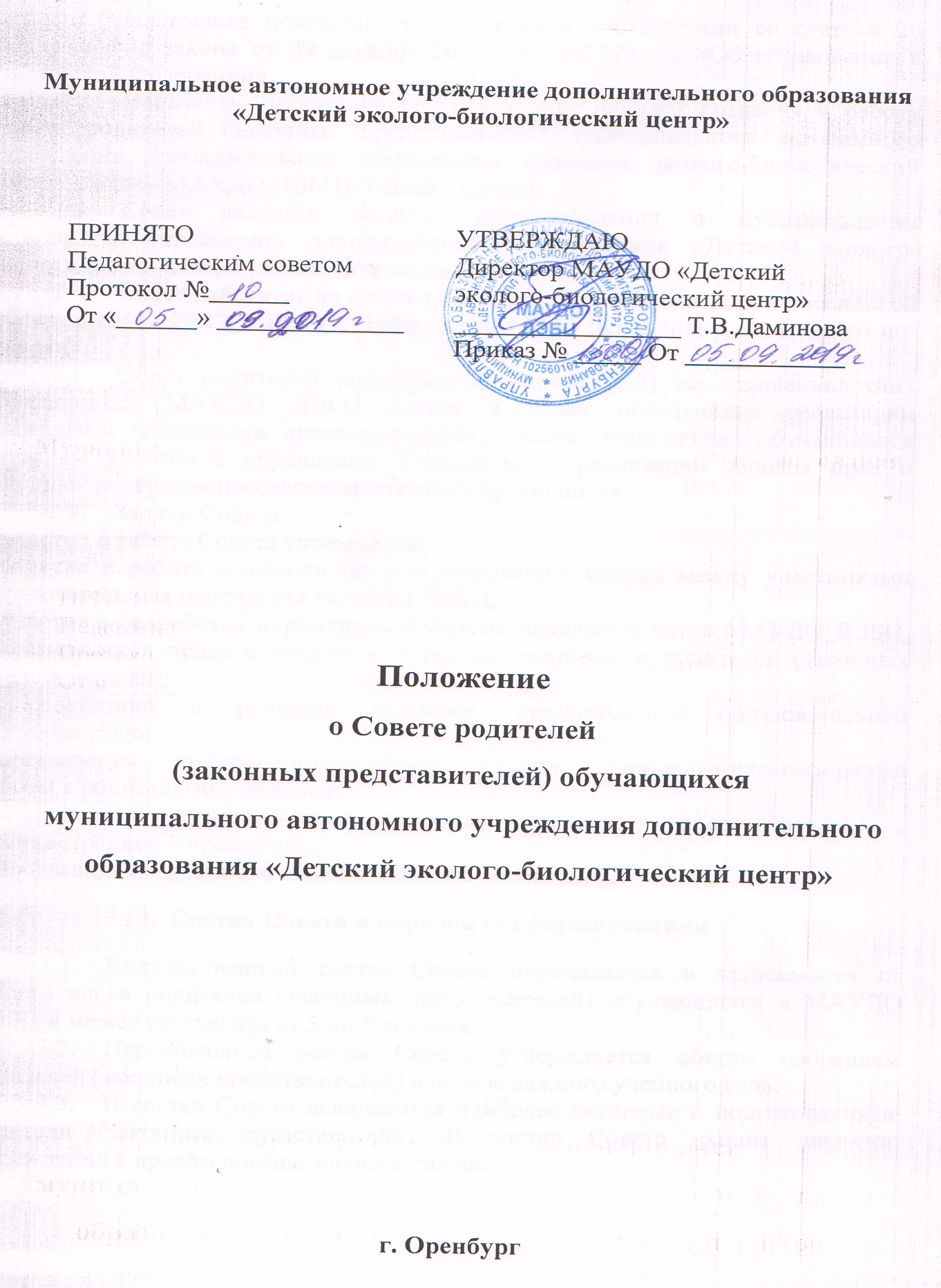 Настоящее положение разработано в соответствии со статьей 26 Федерального закона от 29 декабря 2012 года № 273-ФЗ «Об образовании в Российской Федерации».Настоящее положение регламентирует порядок создания и работу Совета родителей (законных представителей) муниципального автономного учреждения дополнительного образования «Детский эколого-биологический центр» (далее - МАУДО ДЭБЦ)- (далее - Совет).Совет является органом самоуправления в муниципальном автономном учреждении дополнительного образования «Детский эколого-биологический центр» (далее - Учреждение).Совет действует на основании Закона «Об образовании в Российской Федерации» от 29.12.2012 № 273-ФЗ, Устава МАУДО ДЭБЦ и настоящего положения.Совет родителей (законных представителей) несовершеннолетних обучающихся МАУДО ДЭБЦ создан в целях обеспечения реализации родителями (законными представителями) несовершеннолетних обучающихся права на участие в управлении Учреждением, реализации защиты прав и законных интересов несовершеннолетних обучающихся.Задачи Совета:участие в работе Совета учреждения;участие в работе комиссии по урегулированию споров между участниками образовательных отношений МАУДО ДЭБЦ;участие в разработке нормативно-правовых локальных актов МАУДО ДЭБЦ, затрагивающих права и законные интересы учащихся и родителей (законных представителей);содействие в решении вопросов, связанных с образовательной деятельностью;организация информационно-разъяснительной, психолого-педагогической работы с родителями учащихся;координация взаимодействия родителей (законных представителей) с администрацией Учреждения;пропаганда позитивного опыта семейного воспитания.Состав Совета и порядок его формированияКоличественный состав Совета определяется в зависимости от общего числа родителей (законных представителей) обучающихся в МАУДО ДЭБЦ и может составлять от 3 до 5 человек.Персональный состав Совета утверждается общим собранием родителей (законных представителей) в начале каждого учебного года.В состав Совета включаются наиболее активные и подготовленные родители (законные представители). В состав Совета входит директор Учреждения с правом совещательного голоса.Состав совета и его структура утверждается приказом директора Учреждения на основании решения общего собрания.Компетенция Совета родителей (законных представителей), права и ответственность членов СоветаК компетенции Совета родителей относится:согласование локальных нормативных актов Учреждения, затрагивающих права и законные интересы несовершеннолетних обучающихся;содействие в обеспечении оптимальных условий для организации образовательной деятельности;информирование родителей (законных представителей) несовершеннолетних обучающихся о решениях Совета родителей;содействие в проведении мероприятий Учреждения;проведение разъяснительной работы среди родителей (законных представителей) несовершеннолетних обучающихся по вопросам защиты интересов и прав обучающихся и их родителей (законных представителей) Учреждения;выборы представителей в состав комиссии по урегулированию споров между участниками образовательных отношений;выборы представителей в состав Совета учреждения.Члены Совета имеет право:вносить на рассмотрение администрации и других выборных органов самоуправления Учреждения предложения по организации образовательного процесса, по вопросам защиты и гарантии прав участников образовательных отношений, получать информацию о результатах их рассмотрения;организовывать временные комиссии под руководством Совета родителей для исполнения возложенных на них функций;вносить предложения о поощрении участников образовательных отношений;вносить предложения по защите прав несовершеннолетних, попавших в трудную жизненную ситуацию;участвовать в разработке нормативно-правовых локальных актов Учреждения по вопросам, касающимся участников образовательных отношений;проводить социологические опросы участников образовательных отношений по вопросам деятельности Учреждения;запрашивать и получать у администрации Учреждения интересующую информацию о деятельности Учреждения;обращаться к администрации Учреждения за консультацией по вопросам нормативно-правового обеспечения деятельности Совета;пользоваться материально-технической базой Учреждения по согласованию с администрацией для реализации своей деятельности.Члены Совета обязаны:присутствовать на заседаниях Совета;выполнять план работы и решения Совета;нести ответственность за принимаемые решения;добросовестно выполнять поручения Совета.Организация деятельности СоветаСовет проводит свои заседания не реже одного раза в течение учебной четверти.Совет работает по плану, утвержденному на учебный год. В течение года в план могут вноситься дополнения и изменения. Член Совета может требовать обсуждения любого вопроса, не включенного ранее в план, если его предложение поддержит треть от числа членов Совета.Первое заседание Совета созывается директором Учреждения не позднее чем через месяц после его формирования.Из числа членов Совета на первом заседании открытым голосованием простым большинством голосов избираются председатель, заместитель и секретарь.Председатель Совета направляет и организует его работу, осуществляет контроль выполнения решений. В отсутствии председателя эту функцию выполняет заместитель.Председатель Совета может присутствовать (с последующим информированием Совета) на отдельных заседаниях педагогического совета, заседаниях других органов управления Учреждением по вопросам, относящимся к компетенции Совета.Решения Совета принимаются простым большинством голосов при наличии на заседании не менее половины его членов. При равном количестве голосов решающим является голос председателя Совета.Приглашенные участвуют в работе Совета с правом совещательного голоса и участия в голосовании не принимают.Решения Совета, принятые в пределах его компетенции и в соответствии с законодательством Российской Федерации, носят рекомендательный характер. Совет отчитывается перед родителями (законными представителями) несовершеннолетних обучающихся через своих представителей на классных собраниях не реже двух раз в год. Деятельность Совета является открытой для участников образовательных отношений. Протоколы Совета имеют печатный вид, хранятся в папке (Совет родителей). Протоколы подписываются председателем и секретарем Совета. Журнал регистрации проколов и протоколы Совета хранятся постоянно в Учреждении.